PRIÈRE DE 	Tu as remarqué mes fautes ; cependant, je te demande que tu me montres le chemin pour que je le suive.	Je me suis réveillé pour le bien, en rêvant de le servir avec fidélité et pureté ; toutefois, de nombreux cadres de la vie m’ont obscurci le cœur.	J’ai suivi des amis qui m’ont tracé des routes de lumière s’embrouillant dans les pièges de l’ombre.	Ils m’induisaient à l’abnégation et au détachement, en se disputant les possessions de la Terre. 	Ils me conseillaient d’aider sans attendre une récompense, s’attachant à leur propre intérêt.	Ils m’appelaient à l’humilité, en s’exaltant eux-mêmes.	Combien d’entre eux m’ont-ils parlé de tolérance et de patience !	Mais, étant arrivés à l’heure du sacrifice, ils versaient l’aigreur et le pessimisme comme s’ils portaient sur la poitrine un vase de feu et de fiel.	Pour cela, plusieurs fois, la désorientation s’installe dans mon âme.	Je sais que mes manières te blessent, que mes paroles t’affligent …	Ainsi, pardonne-moi encore, pour que je puisse comprendre.	Je ne cherche pas ta protection comme celui qui réclame.	Je prie ton aide morale, pour l’amour du Christ qui est mort sur la croix afin que nous comprenions tous la Vérité.	Toutefois, ne me parle pas à peine.	Enseigne-moi comme je dois faire.									MEIMEIIdéal spirite page 82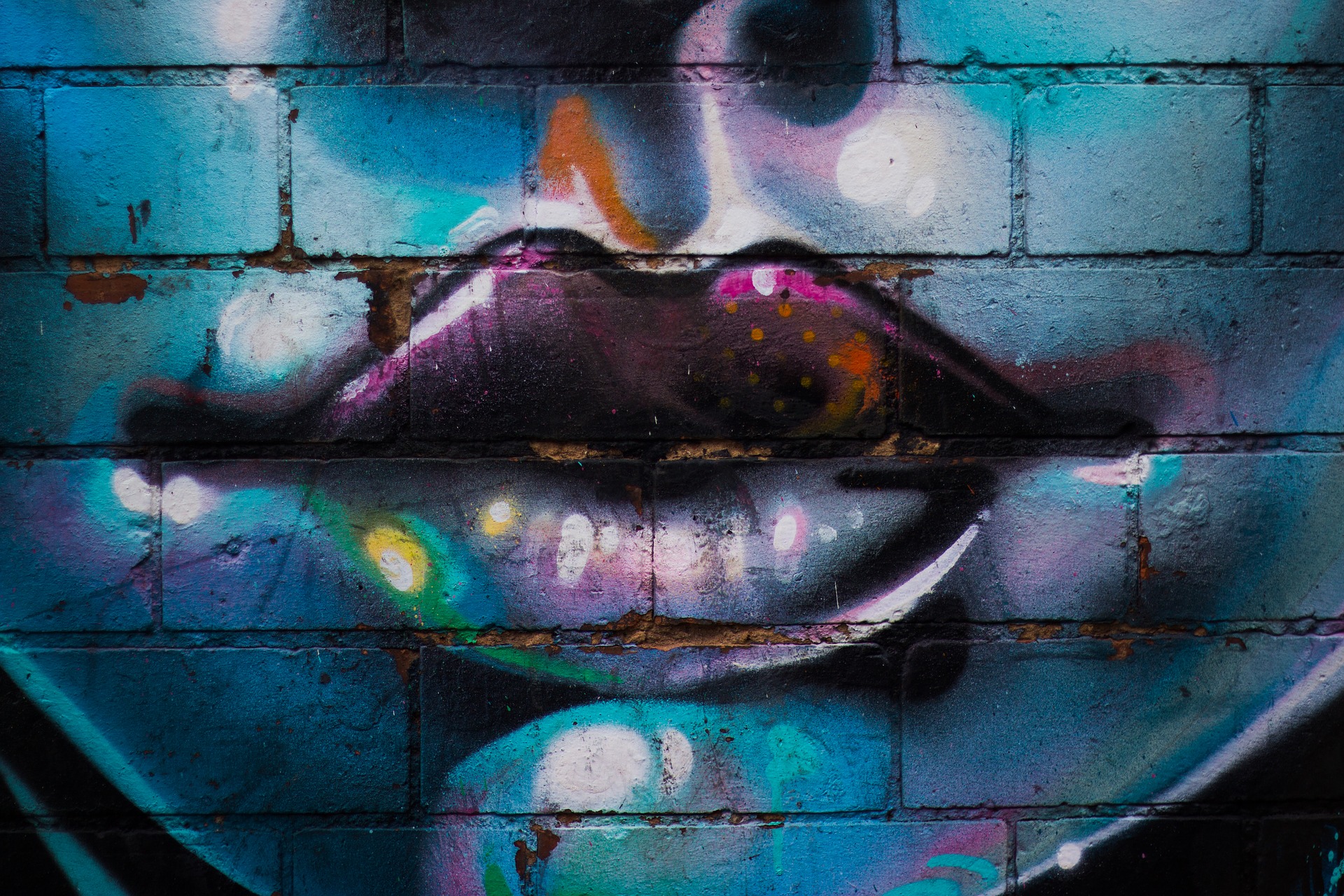 